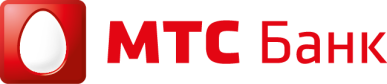 ТЕХНИЧЕСКОЕ ЗАДАНИЕна закупку Системы анализа рисков ОД/ФТ для ПАО «МТС-Банк»Требования к работам/услугам, условия и сроки выполнения работ/ оказания услуг.Предмет  закупки:Целью закупки является покупка и внедрение комплексного программного обеспечения, позволяющего: - определять уровень риска при принятии клиента юридического лица/ИП на банковское обслуживание, используя как внешние, так и внутренние источники информации;- делать скоринговую оценку уровня риска клиентов в процессе их обслуживания, в том числе с учетом используемых клиентом продуктов и осуществляемых операций;- проводить анализ всех операций на заданный период по заданным критериям/сценариям, а также проводить расследования по отдельно взятому клиенту. Платформа системы должна позволять расширение функционала системы с учетом потребности последующего внедрения решений, необходимых другим подразделениям Банка.По результатам закупки Anti Money Laundering (Далее - AML) Банк должен получить:- Набор компонентов для интеграции данных, предоставляющий Банку возможность загрузки данных из различных источников.- Решение для генерации предупреждений и настройки сценариев, включающее пакет готовых сценариев.- Специальная функциональность для проведения сложных расследований подозрительных операций и управления инцидентами.- Специализированное решение, обеспечивающее проверку по различным черным и белым спискам.- Набор инструментов в области Business Intelligence для подготовки управленческой и аналитической отчетности и отчетности для контролирующих органов.- Полный набор аналитических инструментов с целью предоставления Банку возможности разработки и совершенствования технологии и методологии обнаружения и предотвращения угроз.- Средства визуальной аналитики, позволяющие существенно сократить время, которое требуется аналитикам для сбора необходимых данных- Модуль, позволяющий строить социальные сети по любым связям между клиентами и их счетами (опционально, но желательно).Предметом закупки является наилучшее предложение на выполнение работ/оказание услуг по разработке, внедрению, поставку лицензий и техническую поддержку Системы анализа рисков ОД/ФТ (Далее - САР) на следующих условиях:Количество и качество работы/услуги: одна программная платформа;удобство пользовательского интерфейса; гибкость настройки системы;масштабируемость системы;бесперебойность работы системы (количество отказов – не более 1 в месяц);Состав работ/услуг и специальные требования к работам/услугам: подписание договора на проведение работ;проведение предпроектного обследования, по результатам которого возможно уточнение бизнес и функциональных требований, технического задания;разработка программной системы;участие в подготовке тестовой и промышленной инфраструктуры в Банке;внедрение и тестирование программной системы в Банке;организация демо-стенда, выделение сотрудников для выезда в Банк, обучение работе с программной системой, предоставление  необходимой документации;обеспечение стабильного функционирования системы и автоматическое резервирование, исправление ошибок по результатам Опытно-Промышленной Эксплуатации (Далее - ОПЭ),   передача системы в промышленную эксплуатацию.обеспечение технической поддержки и сопровождение ПО в ходе проекта.обеспечение гарантийной поддержки после ввода в  ОПЭ.обеспечение сопровождения и развития после завершения проекта.подготовка план – график работ по проекту. Актуализировать на еженедельной основе Этапы выполнения работ и описание ожидаемых результатов выполнения работ/оказания услуг: Платежные условия договора: Приобретение лицензии:Лицензии на прикладное ПО оплачиваются после подписания Акта о вводе функционала в ОПЭ (при поэтапном вводе в ОПЭ, лицензии оплачиваются / передаются поэтапно) . На период ввода в ОПЭ Поставщик должен предоставить Банку временные лицензии без дополнительной оплаты. На период, предшествующий вводу в ОПЭ системы, должна быть предоставлена временная, техническая (для использования только на тестовых данных), бесплатная лицензия.Планируется поэтапная оплата работ на следующих условиях:30% - аванс на работы по соответствующему этапу; 70% - окончательный платеж по факту выполнения работ по этапу с возможностью отсрочки платежа на 3 месяца Валюта договора: рубли. Условия выполнения работ/оказания услуг:Выполнение работ/оказание услуг осуществляется в установленный срок силами Поставщика на собственной территории и на территории ПАО «МТС-Банк» по следующим адресам: 115432, Москва г, пр-т Андропова, д. 18 корп.1По факту выполнения работ/оказания услуг Поставщик передает комплект документов на данную продукцию: руководство пользователя, руководство администратора, инструкции по эксплуатации (на русском языке). Поставщик обязан исправить работы/оказанные услуги, не соответствующие требованиям по качеству, в срок не более 10 календарных дней с момента получения Акта недостатков по качеству, рекламаций, дефектной ведомости и/или прочих аргументированных документов-претензий от Банка;Поставщик принимает на себя обязательства выполнить работы собственными силами. Допускается привлечение субподрядчиков по согласованию с Банком, при этом Победитель несет полную ответственность за результаты деятельности/бездействие привлекаемых третьих лиц.Гарантийные обязательства Поставщика: Гарантийный срок на выполненную работу/услугу должен составлять 12 (двенадцать) месяцев со дня подписания Акта сдачи-приемки на выполненную работу/услугу.Требования к послепродажному обслуживанию. Обеспечение технической поддержки в режиме 24 часа в сутки, 7 дней в неделю;Требуемый срок действия договора Сопровождения – 1 год с возможной пролонгацией. Поставщик должен указать принципы ценообразования  договоров на сопровождение. Стоимость указывается со всеми применимыми налогами. Специальные требования к поставщику/подрядчику. Наличие  практического опыта реализации проектов по внедрению решений ПОД/ФТ в России, в том числе с использованием в качестве источника системы ЦФТ за последние 3 годаПоставщик должен указать максимальные количественные показатели реализованных проектов в банковской сфере (не менее пяти).При необходимости, до заключения договора Поставщик должен организовать референс визит в компанию финансового сектора, в которой Поставщиком был успешно завершен аналогичный проект.Порядок формирования цены Договора. Цена договора определяется суммированием стоимости лицензий ПО, работ по разработке и внедрению программного комплекса, стоимости технического обслуживания за определенный период.Краткие бизнес-требования к системе анализа рисков ОД/ФТ1. Общие положенияСАР является специализированным программным комплексом, сопровождающим весь процесс расчетно-кассового обслуживания, начиная от вопроса принятия решения о принятии клиента юридического лица/ИП на обслуживание до предоставления соответствующей информации о проведении клиентом сомнительных операций, о бенефициарных владельцах клиента и прочей информации из внешних источников.САР должен поддерживать как минимум следующий функционал:Функционал предварительной проверки/скорринга при принятии на обслуживание нового юридического лица/ИП;Функционал по оценке уровня риска клиента, формированию профиля клиента;Функционал по автоматизированному мониторингу и анализу платежей, генерации предупреждений и ведению расследований.Функционал по настройке и формированию отчетности. 2.Требования к системеРешение должно являться частью единой интегрированной системы, включающей:средства интеграции с автоматизированными системами банка и внешними источниками; средства разработки и выполнения сценариев выявления подозрительных клиентов, счетов, операций;средства мониторинга; инструменты организации и проведения расследования полученных предупреждений;средства расчета уровня  риска (скоринговый бал)средства разработки стандартной и аналитической отчетности, необходимые для предоставления информации по результатам работы системы как пользователям, так и выгрузки ее в контролирующие органы;3.Дополнительные требования к системеРешение должно являться частью единой интегрированной системы, базирующейся на единой платформе с единым и сквозным управлением метаданными, и включающей:Систему разработки и применения скоринговых моделей Систему управления маркетинговыми кампаниями Систему принятия решений в режиме реального времени (как для задач принятия кредитных решений, так и для задач событийного целевого маркетинга)Универсальную систему оптимизации, в т.ч. кредитных лимитов, маркетинговых кампанийТребования к содержанию заявки:К заявке на участие составленной в произвольной форме участник прилагает:Презентацию участника с описанием опыта работы на российском рынке за последние 3 года, опыта внедрения AML и/или Anti-fraud решений, команды участника, ФИО представителя участникаОписание предлагаемого решения. Описание должно раскрывать функционал предлагаемого решенияАнкету участника (шаблон прилагается) Условия организации референс-визита к клиенту участника, для демонстрации успешной реализации решения участникаЗаявки на участие подаются по электронной почте Zakupki@mtsbank.ru до 10:00 (время московское) «27» февраля 2015 г.Контактные данные организатора закупочной процедуры: Управление контроля закупок ПАО «МТС-Банк»Адрес: г. Москва, пр-т Андропова, д.18, корп.1Ответственный: Карева Татьянаe-mail: zakupki@mtsbank.ruТелефон/факс: +7(495) 921-28-00 (доб. 42-66)№РаботаОжидаемый результат1Анализ предметной области и разработка технического заданияРазработан, согласован и передан в Банк Документ Техническое задание в объеме, достаточном для проведения разработки и настройки ПО2Разработка и/или доработка документа Архитектура решенияРазработан, согласован и передан в Банк Документ Архитектура решения3Развертывание и настройка тестовых/промышленных сред на площадках ЗаказчикаПроизведена настройка необходимых программных компонент внедряемого ПО4Настройка/доработка до полного соответствия бизнес и функциональным требованиям программного обеспечения Произведена доработка и настройка необходимых программных компонент внедряемого ПО, включая интеграционный слой, до полного соответствия требованиям5Оформление технической документацииРазработаны, согласованы и переданы в Банк планы тестирования, методика приемо-сдаточных испытаний (Далее - ПСИ), протоколы тестирования, руководства администратора и пользователей.6Обучение персонала БанкаПроведено обучение технологов, разработчиков, администраторов и пользователей системы в объеме, достаточном для эксплуатации системы7Внутреннее функциональное и интеграционное тестированиеПроведено функциональное, интеграционное, приемочное, регрессионное тестирование. Предоставлены соответствующие протоколы и акты8Нагрузочное тестирование и тестирование отказоустойчивостиПроведено нагрузочное тестирование и тестирование отказоустойчивости. Предоставлены соответствующие протоколы и акты9Демонстрация промежуточных прототипов Системы (при необходимости)Проведена демонстрация, зафиксированы новые требования и пожелания.10Проведение приемо-сдаточных испытаний (ПСИ)Проведено ПСИ согласно методике, предоставлены протоколы и акты11Сопровождение, исправление ошибок и стабилизация решения на этапе опытно-промышленной эксплуатации (ОПЭ)Исправлены обнаруженные ошибки и недочеты. Проведено обновление соответствующей технической и пользовательской документации12Прочие работы, необходимые для ввода в промышленную эксплуатацию внедряемой системы, в том числе, корректировка справочников, загрузка орг-структуры, работы по миграции данных и т.п.В соответствии со спецификой проводимых работ в объеме, достаточном для выполнения соответствующих бизнес и функциональных требований